Урок математики в 1 классе по УМК «Школа России».Цветкова Марина ЮрьевнаУчитель начальных классов ГОУ СШ № 356Тема: Число и цифра семьТип урока:  урок «открытия»  новых  знанийЦель урока: расширение понятийной базы за счет включения в нее новых элементовЗадачи: Образовательные: систематизировать знания детей о составе чисел от 1 до 7,  закрепить навыки счёта в пределах 7; повторить состав чисел 4, 5, 6, познакомиться  с  составом  числа 7 ; продолжить работу по обучению детей составлению и решении задач на сложение и вычитание; продолжить  работу  по  осознанию  позиционной  записи  чисел;Развивающие: развивать логическое  мышление, развивать   навыки  исследовательской работы, познавательные интересы, творческие способности; способствовать развитию математической речи, оперативной памяти, произвольного внимания, наглядно-действенного мышления;Воспитательные: воспитывать  интерес к предмету ; воспитывать культуру поведения при фронтальной работе, индивидуальной работе, работе в парах (планировать работу, совместно оценивать результат работы);Личностные: сформировать мотивационную основу учебной деятельности, положительное отношение к уроку, понимание необходимости учения;работать над самооценкой и адекватным пониманием причин успеха/неуспеха в учебной деятельности;способствовать проявлению познавательной инициативы в оказании помощи соученикам;способствовать к самооценке на основе критерия успешности учебной деятельности;развивать  доброжелательность, эмоционально-нравственную  отзывчивость.Регулятивные:способствовать выполнению пробного учебного действия – поиска задачи.создать возможность планирования совместно с учителем своих действий в соответствии с поставленной задачей и условиями ее реализации;развивать умение младшего школьника контролировать свою деятельность по ходу выполнения задания; вносить необходимые коррективы в действие после его завершения на основе его оценки и учёта характера сделанных ошибок; высказывать своё предположение;развивать умение определять и формулировать цель на уроке с помощью учителя; проговаривать предполагаемые действия на уроке; оценивать правильность выполнения действий на уровне адекватной ретроспективной оценки; Коммуникативные:создать условия для учебного сотрудничества с учителем и сверстниками;способствовать осуществлению взаимодействия с соседом по парте;помочь в аргументации своего мнения (умение оформлять свои мысли в устной форме; слушать и понимать речь других)Познавательные:развивать умение анализировать, сопоставлять, обобщать, планировать, контролировать;помочь выделить и сформулировать познавательную цель;продолжать работать над формированием умений ориентироваться в учебнике и рабочей тетради;способствовать высказыванию детьми своего мнения, оцениванию своей деятельности на уроке;развивать умение ориентироваться в своей системе знаний: отличать новое от уже известного с помощью учителя; добывать новые знания: находить ответы на вопросы, используя учебник, свой жизненный опыт и информацию, полученную на урокеПланируемые результаты:Предметные:на  основе  знания  состава  чисел  от 1 до 7  выполнять  сложение  и вычитание  однозначных  чисел; находить значение числовых  выражений  в одно и два  действия;правильно употреблять в речи математические понятия и терминыМетапредметные:понимать и принимать учебную задачу урока, решать её под руководством учителя;планировать деятельность на уроке;применять критерии оценки работы;умение провести рефлексию своих действий на урокеЛичностные:проявлять интерес к процессу обучения;аргументировать выбор понятия ;Ресурсы урока: учебник математики, авт. Моро и др., тетрадь на печатной основе, авт. Волкова, индивидуальные карточки с числами, «лепестки» для изучения состава числа 7, компьютер, мультимедийный проектор, презентация к уроку Ход урока:Организация классаI.Мотивация познавательной деятельности:Ну-ка, проверь, дружок,Ты готов начать урок?Все ль на месте, все ль в порядке:Ручка, книжка и тетрадки?Все ли правильно сидят?Все ль внимательно глядят?II.Актуализация имеющихся знаний и навыков:   Считай-кадо 6 и обратно, назови последующее число…назови предыдущее число….назови соседей числа…какое число стоит между числамиСколько нужно сделать разрезов, чтобы разделить бревно на 4 части?III. Организация познавательной  деятельности:посмотрите какой цифры не хватает в городе Цифр? Слайд 2день рождения цифры 7 (слайд 3);цифра 7 в сказках (слайды 5-8);число 7 загадочное и необычное, встречается в загадках, пословицах, (дети вспоминают пословицы: семеро одного не ждут, семь раз отмерь, один отрежь, объясняют смысл);число 7 в природе (слайд 9) В тёмном небе звёздной ночью       Я нашёл семь ярких точек.       Семь горящих глаз нашёл,       Называется ковшом; Семёрка в древности была окружена особенно большим почётом. Почитание этого числа сохранилось в пословицах и поговорках: "Семь бед - один ответ", "На седьмом небе", "Лук от семи недуг", "Семеро одного не ждут".
Братцев этих ровно семь.
Вам они известны всем.
Каждую неделю кругом
Ходят братцы друг за другом.
Попрощается последний -
Появляется передний.
(дни недели) (слайд 11)-Назовите день недели, который идёт перед средой, после пятницы.-Какой день недели был вчера, если сегодня четверг?- Какой день недели между пятницей и воскресеньем?Постановка проблемы.Подарок для Белоснежки стоит 7 золотыхВот монеты ( на доске), помогите набрать на подарок.Не хватает монет.А сколько есть?(6)4. Открытие нового знания.	 – Сколько нужно добавить? (1) 	 – Как получить число 7?(К шести прибавить 1)VI. Изучение нового:Лепестки волшебные желания выполняют,По воле хозяйки по свету летают.На север, на юг, на запад, востокКак  же  зовётся  волшебный  цветок? ( Цветик-семицветик)ФизминуткаЗадания от Цветика-семицветикаКаждый лепесток-задание. Дети  поочереди  открепляют лепестки.1-красный :научись писать цифру 7. Дети находят знакомые элементы, объясняют как правильно написать).Вот семёрка-кочерга.У неё одна нога.Коси коса, пока остра.Анимационный показ (слайд 13)Письмо цифры по образцу.-Подчеркни самую красивую.2-оранжевый :рассели числа в домикиРабота с дидактическим материалом(лепестки) Слайд15Закрепление материалаСобери бусы. На каждой ниточке должно быть 7 бусинок. Добавьте до 7.Сколько нужно добавить к 1,2,3,4,5,6.Слайд 163-жёлтый : поработай в паре .Вспомните правила работы в пареГоворим вежливо, 
называем собеседника по имени,
говорим по очереди, не перебивая друг друга,
внимательно слушаем,
уважаем мнение собеседника.Вставить пропущенные числа (Работа на карточках)Проверка Слайд 174-зелёный:отгадай слово ( 7Я) Слайд 185-голубой : отдохни Физминутка6-синий:оцени себя.Я сегодня узнал…Я сегодня научился…Мне было трудно…Я хочу похвалить себяРефлексияУ вас на партах солнышко, облачко и тучка. Оцените свою работу на уроке с их помощью: солнышко– у меня всё сегодня получилось;
облачко– были небольшие ошибки;тучка– мне нужна помощь, мне есть над чем поработать.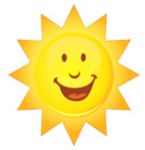 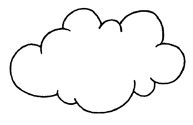 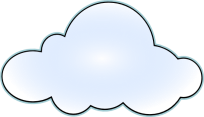 7-фиолетовый: получи музыкальный подарокКлип цветик-семицветик слайд19